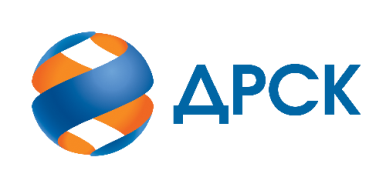 		Протокол № № 240/УКС -ВПЗаседания закупочной комиссии по запросу котировок   в электронной форме на право заключения договора на выполнение работ ЛОТ № 14602-КС ПИР СМР-2021-ДРСК «Мероприятия по строительству и реконструкции для технологического присоединения потребителей до 150 кВт (в том числе ПИР) на территории филиала «ЭС ЕАО» (МУП Городские тепловые сети, Администрация Волочаевского городского поселения, Полянский А.С.)»СПОСОБ И ПРЕДМЕТ ЗАКУПКИ: запрос котировок в электронной форме на право заключения договора на выполнение работ ЛОТ № 14602-КС ПИР СМР-2021-ДРСК «Мероприятия по строительству и реконструкции для технологического присоединения потребителей до 150 кВт (в том числе ПИР) на территории филиала «ЭС ЕАО» (МУП Городские тепловые сети, Администрация Волочаевского городского поселения, Полянский А.С.)»КОЛИЧЕСТВО ПОДАННЫХ ЗАЯВОК НА УЧАСТИЕ В ЗАКУПКЕ: 3 (три) заявки.КОЛИЧЕСТВО ОТКЛОНЕННЫХ ЗАЯВОК: 0 (ноль) заявок.ВОПРОСЫ, ВЫНОСИМЫЕ НА РАССМОТРЕНИЕ ЗАКУПОЧНОЙ КОМИССИИ: Об утверждении цен поступивших заявок УчастниковО признании заявок соответствующими условиям Документации о закупкеО ранжировке заявокО выборе победителя закупки.РЕШИЛИ:ВОПРОС № 1 «Об утверждении цен поступивших заявок Участников»Признать объем полученной информации достаточным для принятия решения.Принять к рассмотрению заявки следующих участников.ВОПРОС № 2 «О признании заявок соответствующими условиям Документации о закупке»       Признать заявки:соответствующими условиям Документации о закупке и принять их к дальнейшему рассмотрению.ВОПРОС № 3 «О ранжировке заявок»Утвердить ранжировку заявок:ВОПРОС № 4 «О выборе победителя закупки»Признать Победителем закупки Участника, занявшего 1 (первое) место в ранжировке по степени предпочтительности для Заказчика: ООО «214 УПРАВЛЕНИЕ НАЛАДОЧНЫХ РАБОТ» (ИНН/КПП 2724093797/272401001 ОГРН 1062724055052) с ценой заявки не более 5 325 952,00 руб. без учета НДС. Срок выполнения работ: с даты заключения договора по 31.04.2021 г. Условия оплаты: Авансовые платежи в счет стоимости каждого Этапа Работ в размере 10% (десяти процентов) от стоимости соответствующего Этапа Работ выплачиваются в течение 30 (тридцати) календарных дней с даты получения Заказчиком счета, выставленного Подрядчиком, но не ранее чем за 30 (тридцать) календарных дней до даты его начала, определенной в соответствии с Календарным графиком поставки Оборудования и выполнения Работ (Приложение № 3 к Договору), и с учетом пунктов 4.5.1, 4.5.4 Договора. Последующие платежи в размере 90% (девяноста процентов) от стоимости каждого Этапа Работ выплачиваются в течение 15 (пятнадцати) рабочих дней с даты подписания Сторонами документов, указанных в пункте 5.2 Договора, на основании счёта, выставленного Подрядчиком, и с учетом пунктов 4.5.4, 4.5.5 Договора. Инициатору договора обеспечить подписание договора с Победителем не ранее чем через 10 (десять) календарных дней и не позднее 20 (двадцати) календарных дней после официального размещения итогового протокола по результатам закупки.Победителю закупки в срок не позднее 3 (трех) рабочих дней с даты официального размещения итогового протокола по результатам закупки обеспечить направление по адресу, указанному в Документации о закупке, информацию о цепочке собственников, включая бенефициаров (в том числе конечных), по форме и с приложением подтверждающих документов согласно Документации о закупке.(4162) 394-147irduganova-in@drsk.ruАКЦИОНЕРНОЕ ОБЩЕСТВО «ДАЛЬНЕВОСТОЧНАЯ РАСПРЕДЕЛИТЕЛЬНАЯ СЕТЕВАЯ КОМПАНИЯ»г. Благовещенск «09»  02  2021 г.№32009861072№Дата и время регистрации заявкиНаименование Участника закупки Цена заявки на участие в закупке, руб. без НДС118.01.2021 04:50АО «ВОСТОКСЕЛЬЭЛЕКТРОСЕТЬСТРОЙ» (ИНН/КПП 2702011141/272501001 ОГРН 1022701403944)5 635 928,00 18.01.2021 08:36ООО «СЕЛЬЭЛЕКТРОСТРОЙ» (ИНН/КПП 7901542241/790101001 ОГРН 1137901001226)5 632 261,00218.01.2021 08:54ООО «214 УПРАВЛЕНИЕ НАЛАДОЧНЫХ РАБОТ» (ИНН/КПП 2724093797/272401001 ОГРН 1062724055052)5 325 952,00№Дата и время регистрации заявкиНаименование, адрес и ИНН Участника и/или его идентификационный номерЦена заявки на участие в закупке, руб. без НДС118.01.2021 04:50АО «ВОСТОКСЕЛЬЭЛЕКТРОСЕТЬСТРОЙ» (ИНН/КПП 2702011141/272501001 ОГРН 1022701403944)5 635 928,00218.01.2021 08:36ООО «СЕЛЬЭЛЕКТРОСТРОЙ» (ИНН/КПП 7901542241/790101001 ОГРН 1137901001226)5 632 261,00318.01.2021 08:54ООО «214 УПРАВЛЕНИЕ НАЛАДОЧНЫХ РАБОТ» (ИНН/КПП 2724093797/272401001 ОГРН 1062724055052)5 325 952,00№Наименование, адрес и ИНН Участника и/или его идентификационный номерНаличие «желательных условий» в Протоколе разногласий по проекту Договора1АО «ВОСТОКСЕЛЬЭЛЕКТРОСЕТЬСТРОЙ» (ИНН/КПП 2702011141/272501001 ОГРН 1022701403944)нет разногласий2ООО «СЕЛЬЭЛЕКТРОСТРОЙ» (ИНН/КПП 7901542241/790101001 ОГРН 1137901001226)нет разногласий3ООО «214 УПРАВЛЕНИЕ НАЛАДОЧНЫХ РАБОТ» (ИНН/КПП 2724093797/272401001 ОГРН 1062724055052)нет разногласийМесто в ранжировкеДата и время регистрации заявкиНаименование, адрес и ИНН Участника и/или его идентификационный номерЦена заявки, руб. без НДСВозможность применения приоритета в соответствии с 925-ПП1 место18.01.2021 08:54ООО «214 УПРАВЛЕНИЕ НАЛАДОЧНЫХ РАБОТ» (ИНН/КПП 2724093797/272401001 ОГРН 1062724055052)5 325 952,00нет2 место18.01.2021 08:36ООО «СЕЛЬЭЛЕКТРОСТРОЙ» (ИНН/КПП 7901542241/790101001 ОГРН 1137901001226)5 632 261,00нет3 место18.01.2021 04:50АО «ВОСТОКСЕЛЬЭЛЕКТРОСЕТЬСТРОЙ» (ИНН/КПП 2702011141/272501001 ОГРН 1022701403944)5 635 928,00нетСекретарь комиссии ______________________И.Н.Ирдуганова